Touchless Accessible Pushbutton ProjectThe City of Saskatoon has received funding through the Canada Healthy Communities Initiative to install touchless accessible pushbuttons at approximately 20 Accessible Pedestrian Signal (APS) locations in 2023. What is a Touchless Accessible Pedestrian Signal?With touchless accessible pushbuttons, the APS can be activated by waving your hand in front of the pushbutton or by pressing the button, which includes a vibrating arrow.  As part of a future initiative for the City, these pushbuttons may be activated remotely via an accessible smartphone application. There are 318 signalized intersections in Saskatoon. These include locations with traffic signals or pedestrian-actuated signals, where the traffic signal is activated by a pushbutton.  APS is already installed at 164 intersections, with touchless APS at Redberry Road & Reindeer Road near Lawson Heights School.What are we proposing? The City is proposing to install the new touchless accessible pushbuttons in and around the Downtown, at the locations listed below. A map of these intersections is included on the following page (Figure 1).  Existing APS locations that may be eligible for this project (subject to infrastructure assessments), are included in Attachment 1.  Wherever possible, the existing APS that is removed will be re-installed at a new location in the City.Intersections located along future Bus Rapid Transit (BRT) routes are not being included in this project, as they will receive APS upgrades in conjunction with BRT.When will the new touchless accessible pushbuttons be installed?The installations are planned for Spring/Summer 2023. In the future, new APS installations will use touchless accessible pushbuttons. The City has a program in place to add APS to existing signalized intersections each year.Have Your Say! We Want Your Feedback:We want your feedback on where these touchless accessible pushbuttons should go in Saskatoon, and how the City should prioritize intersections for future APS installations.Take Our SurveyComplete our online survey to share your feedback on accessible pedestrian signals in Saskatoon. The survey should take about 5-10 minutes to complete: https://forms.office.com/r/m7iBLV2GZB  Or, submit your comments to the project team by email at transportationsurvey@saskatoon.caFigure 1: Map of Proposed Touchless Accessible Pedestrian Signal (APS) Locations 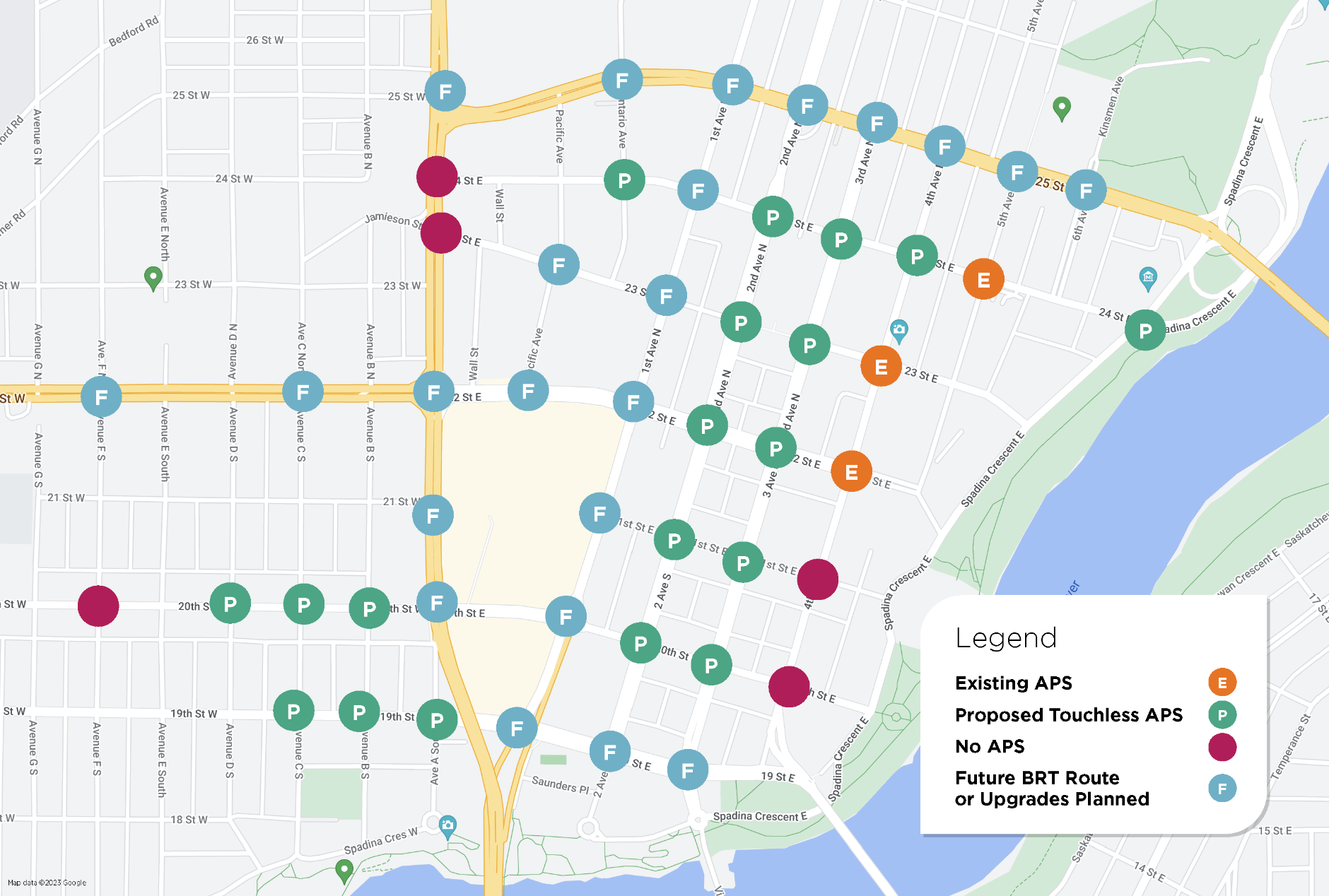 Attachment 1: Eligible Accessible Pedestrian Signal Locations(Excluding Bus Rapid Transit Routes and Planned Upgrades)List of Proposed Intersections for Touchless APSList of Proposed Intersections for Touchless APSList of Proposed Intersections for Touchless APSList of Proposed Intersections for Touchless APS24th Street & Ontario Avenue2nd Avenue & 20th Street2nd Avenue & 21st Street2nd Avenue & 22nd Street2nd Avenue & 23rd Street2nd Avenue & 24th Street3rd Avenue & 20th Street3rd Avenue & 21st Street3rd Avenue & 22nd Street3rd Avenue & 23rd Street3rd Avenue & 24th Street4th Avenue & 24th Street24th Street & Spadina Avenue19th Street & Avenue A19th Street & Avenue B19th Street & Avenue C20th Street & Avenue B20th Street & Avenue C20th Street & Avenue D108th Street & Egbert Avenue115th Street & Forrest Drive19th Street & Avenue A19th Street & Avenue B19th Street & Avenue C20th Street & Avenue B20th Street & Avenue C20th Street & Avenue D20th Street & Avenue H20th Street & Avenue M20th Street & Avenue P20th Street & Avenue Q24th Street & Spadina Avenue2nd Avenue & 20th Street2nd Avenue & 21st Street2nd Avenue & 22nd Street2nd Avenue & 23rd Street2nd Avenue & 24th Street2nd Avenue & 26th Street33rd Street & Avenue D33rd Street & Avenue W33rd Street & Confederation Drive33rd Street & Northumberland Avenue33rd Street & Valens Drive3rd Avenue & 20th Street3rd Avenue & 21st Street3rd Avenue & 22nd Street3rd Avenue & 23rd Street3rd Avenue & 24th Street4th Avenue & 24th Street51st Street & Warman Road8th Street & McPherson AvenueAcadia Drive & Centre MallAvenue H & 23rd StreetAvenue P & 23rd StreetAvenue W & Rusholme RoadBerini Drive & 115th StreetBoychuk Drive & Highway 16Boychuk Drive & Slimmon RoadBoychuk Drive & Taylor StreetBrighton Gate & Secord Way/Gibson BendCentral Avenue & 108th StreetCentral Avenue & Fedoruk DriveCentral Avenue & Konihowski RoadCircle Drive & Avenue CClarence Avenue & 14th StreetClarence Avenue & Main StreetClarence Avenue & Ruth StreetClarence Avenue & Wilson CrescentDiefenbaker Drive & Centennial DriveFairlight Drive & Diefenbaker DriveIdylwyld Drive & 36th StreetLaurier Drive & Diefenbaker DriveLenore Drive & Redberry Road EastLenore Drive & Russell RoadLorne Avenue & Ruth StreetMarket Drive & Meadows ParkwayMarquis Drive & Arthur Rose AvenueMarquis Drive & Burron AvenueMarquis Drive & Siemens AvenueMcKercher Drive & 105th StreetMcKercher Drive & Avondale Road McKercher Drive & Parkdale Road McOrmond Dr & Stensrud Road NorthMcOrmond Drive & Brighton GateMcOrmond Drive & Central AvenueMcOrmond Drive & College Drive NorthMcOrmond Drive & College Drive SouthMcOrmond Drive & Evergreen Blvd/Baltzan Boulevard SouthMcOrmond Drive & Fedoruk Drive/Baltzan Boulevard NorthMcOrmond Drive & Feheregyhazi BoulevardMcOrmond Drive & Kenaschuk Crescent/Henry Dayday RoadMcOrmond Drive & Kerr Road/Stensrud DriveMcOrmond Drive & Lowe Road/Range Road 3050McOrmond Drive and Kenaschuk Crescent/Aspen Ridge RoadMcOrmond Drive and Range Road 3051Meadows Parkway & Big BoxSpadina Ramp & Spadina CrescentStonebridge Boulevard & Cope LaneStonebridge Boulevard & Wellman Crescent/Cope WayTaylor Street & Arlington AvenueTaylor Street & McKercher DriveTaylor Street & Rosewood Gate NorthTaylor Street & Weyakwin Drive/Heritage CrescentWanuskewin Road & Marquis DriveWiggins Avenue & Temperance StreetZimmerman Road & Market DriveZimmerman Road & Meadows Parkway